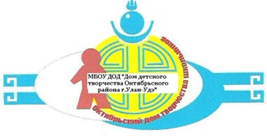 Индивидуальный образовательный маршрутФИО (полностью)Чиркова Людмила Александровна Чиркова Людмила Александровна Чиркова Людмила Александровна Чиркова Людмила Александровна Муниципалитетг. Улан-Удэг. Улан-Удэг. Улан-Удэг. Улан-УдэОрганизацияМБУ ДО «Дом творчества Октябрьского района города Улан-Удэ»МБУ ДО «Дом творчества Октябрьского района города Улан-Удэ»МБУ ДО «Дом творчества Октябрьского района города Улан-Удэ»МБУ ДО «Дом творчества Октябрьского района города Улан-Удэ»ДолжностьПедагог дополнительного образованияПедагог дополнительного образованияПедагог дополнительного образованияПедагог дополнительного образованияПрофессиональные дефициты/ задачи на предстоящий периодОбразовательные задачиДействия и мероприятия, проведенные в процессе работы над темой. СрокиПримерное времяФорма предъявления результата12345Использование  нетрадиционных техник  рисования  с детьми ОВЗ, как средство  развития творческих способностей ребенкаЗнакомство с разнообразием форм, методов и приёмов работы педагога с детьми ОВЗ- Изучение литературы по данной теме.- Изучение опыта работы педагогов (использование интернет-ресурсов, участие в вебинарах, семинарах, консультациях по данной теме)https://infourok.ru   https://infourok.ru     
https://solncesvet.ru/webinars             
https://s-ba.ru/seminars  https://eduregion.ru/webinars https://sibac.info/vebinary https://www.uchmet.ru/events/7966 https://edsoo.ru      https://edu.gov.ru https://instrao.ruСентябрь-декабрь, 2022г.Ноябрь, 2022г.- апрель, 2023г.Проведение  мастер-класса (открытого занятия)Использование  нетрадиционных техник  рисования  с детьми ОВЗ, как средство  развития творческих способностей ребенкаСовершенствование работы педагога  в данном направлении. Разработка  программно-методического материала (подбор занятий для детей с ОВЗ)Январь-апрель, 2023 г.Разработанные методические материалы (занятия, мастер-классы)Использование  нетрадиционных техник  рисования  с детьми ОВЗ, как средство  развития творческих способностей ребенкаПрактическое применение разнообразных форм, методов и приёмов работы педагога в работе с детьми с ОВЗ. Взаимодействие  с родителями  детей с ОВЗПроведение занятий, мастер-классов по данной теме.Участие в вебинарах, семинарах по данной теме. https://solncesvet.ru/webinars https://s-ba.ru/seminarsСентябрь-декабрь, 2023г.Представление  отчета о результатах работы в  форме  презентации, выставка  детских работИспользование  нетрадиционных техник  рисования  с детьми ОВЗ, как средство  развития творческих способностей ребенкаПодведение итога проделанной работы, анализ, перспективы развития.Обобщение и распространение опыта по исследуемой проблеме.2023-2024 уч.год.Представление опыта на семинарах  и практикумах. Подготовка  к  прохождению аттестации (подготовка портфолио) 